Lattice- an array of points in space (a mathematical construction) with identical environmentMotif- assignment of atoms or ions to each and every lattice point in exactly the same wayDensity = hkl denotes a lattice position, a point on the lattice[hkl] denotes a lattice direction, the vector that connects the origin to hkl position.Direction [uvw] and [u’v’w’], the angle between them is <hkl> denotes the family of directions   Point DefectsVacancies in solids participate in diffusion and increase the entropy of the material. There is a collapse into the gap by all contiguous atoms, which in turn stretch their bonds to the nearest neighbors, the equivalent response to a tensile load. So the strain field is “tensile”.The creation of a single vacancy in hcp structure requires the breaking of 6 bonds. Two isolated vacancies therefore have 12 broken bonds, but a single divacancy has only 10 broken bonds. The energy difference makes the divacancy more favorable.Cold work induces defects. And deformation is the motion of defects, or dislocation motion. The more defects there are, the harder it is for these defects to move. A cold-worked material is harder and stronger. Three stages of annealingPurpose: to remove damage from cold workRecoveryAnnihilation of point defectsDislocation polyganization (subgrain boundaries)because of low temperature of the dislocations are more mobile, they tend to pile up to lower the strain energy of the systemthe arrangement of excess dislocations into low angle tilt boundaries (misorientations of a few degrees).leads to the formation of sub-grainsDriven by reduction in strain energyRecrystallizationDriven by reduction in strain energyCrystallization reaction of new strain-free grains that consume the little heavily dislocated grains behind them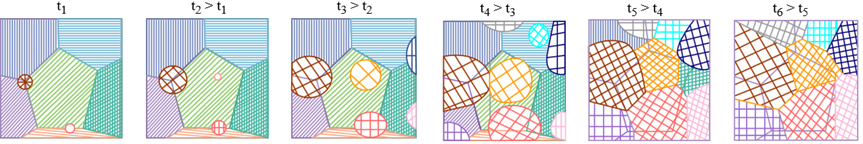 Grain growthDriven by reduction in surface energyStrength on a microstructural scale is resistance to the nucleation and migration (slip) of dislocations. Grain boundaries act as barriers to dislocation motion by disrupting the continuity of slip planes; the more grain boundaries appearing in the path of mobile dislocations, the greater the number of impediments to their motion. Consequently, fine grained microstructures with their higher density of grain boundaries resist dislocation motion more than coarse grain microstructures. Diffusion phenomenon, two types – interdiffusion and self-diffusionVolume defectsInclusions- MnS in steelDispersed particles- Al2O3 in AlVoids and cracksCreep deformationPhases and componentsPhase- physically distinct, homogeneous, body of matter with definable boundariesComponent- distinct chemical constituent form which phases are formedDegrees of freedom- independent variables available to a system; if varied, cause phase changesGibbs Phase Rule, F = C – P + 2lThe 7 lattice systemsThe 14 Bravais latticesThe 14 Bravais latticesThe 14 Bravais latticesThe 14 Bravais latticesTriclinic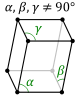 Monoclinicsimplebase-centeredMonoclinic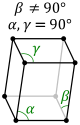 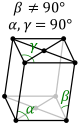 Orthorhombicsimplebase-centeredbody-centeredface-centeredOrthorhombic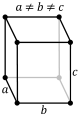 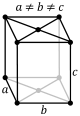 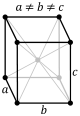 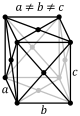 Tetragonalsimplebody-centeredTetragonal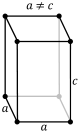 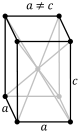 Rhombohedral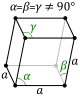 Hexagonal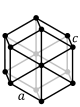 Cubicsimplebody-centeredface-centeredCubic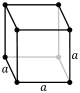 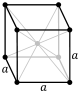 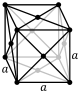 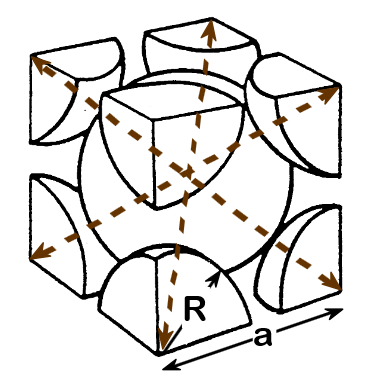 Body-centered cubic (bcc)CN = 8Unit cell contains Face-centered cubic (fcc)CN = 12Unit cell contains Hexagonal closed packed (hcp) ABCABC stacking sequence  Hexagonal closed packed (hcp) ABCABC stacking sequence  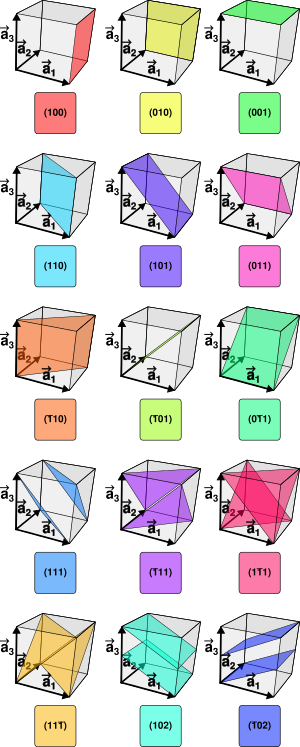 (hkl) denotes a plane, the integer reciprocal of the intercepts to each planes (xyz). If the plane goes through the origin, select an equivalent plane or move the origin.Planes and their negatives are equivalent.In the cubic system, a plane and a direction with the same indices are orthogonal.{hkl} denotes the set of all planes that are equivalent to (hkl) by the symmetry of the latticePlanes: (hkl) becomes (hkil), where h + k = -iDirections: [UVW] becomes uvtwu = (2U-V)/3, v= (2V-U)/3, t = -(U+V), w = WU = u-t, V = v-t, W = w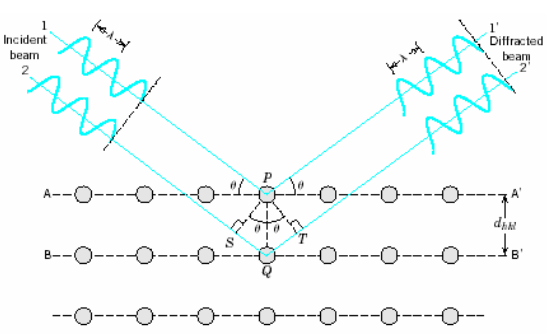 the scattering condition is established to mimic reflection from the diffracting planes, so the incident angle is equal to the diffraction angle.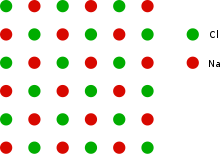 Defect-free NaCl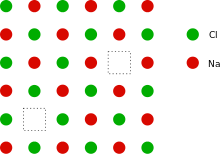 Schottky defect/pair (vacancy)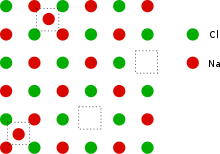 Frenkel defect/pair (interstitial)It has an extended strain fieldLinear Defects- Dislocations (participate in plastic deformation)Burger’s vector- the displacement vector necessary to close a stepwise loop around the defect point. If dot product of the line direction vector and the Burger’s vector = 0, they are perpendicular, then this is a edge dislocation. The slip plane can be calculated by taking the vector cross product of the dislocation line vector and Burger’s vector. The slip plane must contain the burger’s vector. Slip direction is always given by the Burger’s vector. Slip plane dot Burger’s vector must = 0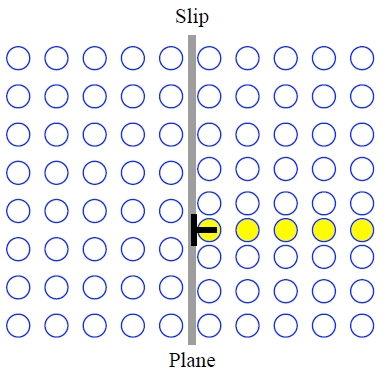 Filled are the atoms comprising the extra half-plane. Edge dislocation and dislocation line.Burger’s vector and burger’s circuit (must enclose the dislocation line)finish-start-right hand (FSRH) conventionSlip doesn’t occur simultaneously everywhere across the slip plane. Yielding must occur a bit at a time till it has occurred all over the slip plane. Bonds across the slipping planes are broken and remadein succession. The line that separates the slipped and unslipped region is the dislocation. Inter-diffusion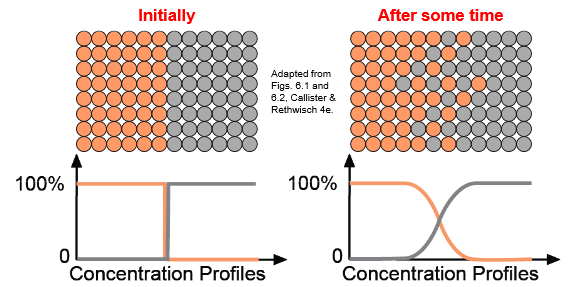 Self-diffusionSubstitutional diffusionInterstitial diffusionInterstitial atoms are smaller and more mobile. More empty positions than vacanciesArrhenius equationFick’s law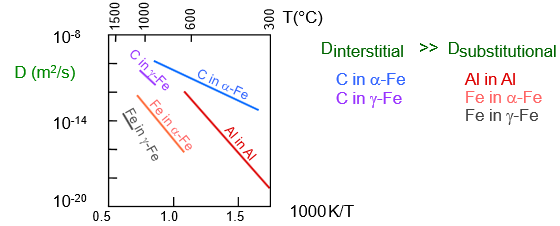 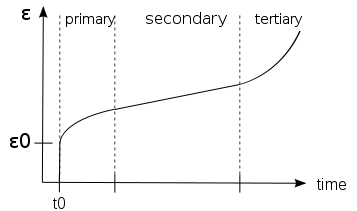 Primary- the strain rate is relatively high, but slows with increasing time due to work hardening.Secondary- the strain rate reaches a minimum and becomes near constant, due to the balance between work hardening and annealing.Tertiary- the production of dislocations is too significant. The strain rate increases exponentially because of necking.Grain boundary sliding will be aggravated by more grain boundaries, offering a larger interfacial area over which sliding can occur. Since small grained materials have larger grain boundary area, they are more likely to suffer creep. Therefore it is more desirable to design creep-resistant ceramics having larger grains. Binary isomorphous system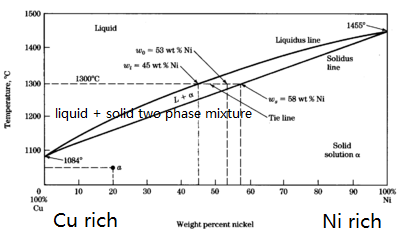 Solids dissolve solidsSubstitutional and interstitialDepend “in part” on Hume-Rothery rulesHume-Rothery rulesAtomic size effect (<= 15% difference in atomic radii)Structure effect (same Bravais lattice, same crystal structure)Electronegativity effect (attraction for electrons)Valency effect (same oxidation state)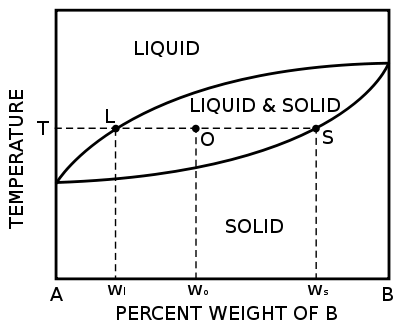 